ПРОЄКТ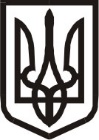 Виконавчий комітет Нетішинської міської радиХмельницької областіР І Ш Е Н Н Я___.01.2024					Нетішин				  № ____/2024Про продовження громадянам терміну проживання у житлових приміщеннях з фонду житла для тимчасового проживання громадянВідповідно до статті 30, пункту 3 частини 4 статті 42 Закону України «Про місцеве самоврядування в Україні», Житлового кодексу України, пункту 2 Порядку надання і користування житловими приміщеннями з фондів житла для тимчасового проживання, затвердженого постановою Кабінету Міністрів України від 31 березня 2004 року № 422, підпункту 1.2. пункту 1 Положення про порядок надання житлової площі у гуртожитках, що перебувають у комунальній власності міста Нетішина, затвердженого рішенням виконавчого комітету Нетішинської міської ради від 11 лютого 2016 року № 77/2016, рішення виконавчого комітету Нетішинської міської ради від 21 лютого                 2019 року № 100/2019 «Про затвердження фонду житла для тимчасового проживання громадян», зі змінами, рішення виконавчого комітету Нетішинської міської ради від 30 січня 2020 року № 52/2020 «Про надання житлового приміщення № 3, у гуртожитку, що на просп. Незалежності, 12, з фонду житла для тимчасового проживання громадян», рішення виконавчого комітету Нетішинської міської ради від 27 лютого 2020 року № 103/2020 «Про включення житлового приміщення до фонду житла для тимчасового проживання громадян», рішення виконавчого комітету Нетішинської міської ради від 13 січня 2022 року № 14/2022 «Про надання К. житлового приміщення № …, у гуртожитку, що на …, з фонду житла для тимчасового проживання громадян», рішення виконавчого комітету Нетішинської міської ради від                  13 січня 2022 року № 15/2022 «Про надання О. квартири № …, що на …, з фонду житла для тимчасового проживання громадян», з метою розгляду листа    5 ДПРЗ ГУ ДСНС України у Хмельницькій області, зареєстрованого у Фонді комунального майна міста Нетішина 07 грудня 2023 року за № 51/08-04, листів КНП НМР «СМСЧ м. Нетішин», зареєстрованих у Фонді комунального майна міста Нетішина 21 грудня 2023 року за № 52/08-04 та 22 грудня 2023 року за             № 53/08-04, враховуючи рекомендації громадської комісії з житлових питань при виконавчому комітеті Нетішинської міської ради від 26 грудня 2023 року, виконавчий комітет Нетішинської міської ради2ВИРІШИВ:1. Продовжити:1.1. З. та членам його сім’ї термін проживання у житловому приміщенні  № …, житловою площею … кв.м, у гуртожитку, що на …, з фонду житла для тимчасового проживання громадян, як особі, що перебуває у місті у зв’язку з роботою, на 1 рік;1.2. К. та члену її сім’ї термін проживання у житловому приміщенні № …, житловою площею … кв.м, у гуртожитку, що на …, з фонду житла для тимчасового проживання громадян, як особі, що перебуває у місті у зв’язку з роботою, на 1 рік;1.3. О. термін проживання у однокімнатній квартирі № …, житловою площею … кв.м, що на …, з фонду житла для тимчасового проживання громадян, як особі, що перебуває у місті у зв’язку з роботою, на 1 рік.2. Контроль за виконанням цього рішення покласти на заступника міського голови Оксану Латишеву. Міський голова							    Олександр СУПРУНЮК